.Intro : 32 comptesSIDE ROCK, CROSS SHUFFLE, SIDE ROCK, CROSS SHUFFLEKICK BALL CROSS X 2, SIDE ROCK,  CROSS SHUFFLE3/4 TURN R, TRIPLE FWD, HEEL, HEEL, TOE, HEELSIDE, HOLD, TOGETHER, SIDE, TOUCH,SIDE, HOLD, TOGETHER, SIDE, TOUCHRecommencez, en gardant le sourire !!Contact: www.animcountry-m-m.fr  - ( eujeny_62@yahoo.fr )I Told You (fr)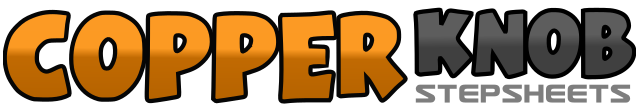 .......Compte:32Mur:4Niveau:Débutant / Intermédiaire.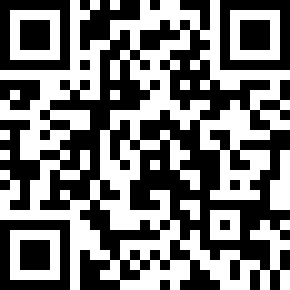 Chorégraphe:Marianne Langagne (FR) - Août 2008Marianne Langagne (FR) - Août 2008Marianne Langagne (FR) - Août 2008Marianne Langagne (FR) - Août 2008Marianne Langagne (FR) - Août 2008.Musique:I Told You So - Keith UrbanI Told You So - Keith UrbanI Told You So - Keith UrbanI Told You So - Keith UrbanI Told You So - Keith Urban........1 - 2PD à D, revenir sur PG3 & 4Croise PD  devant PG, PG à G, croise PD devant PG     (Pdc PD)5 - 6PG à G, revenir sur PD7 & 8Croise PG devant PD, PD à D, croise PG devant PD 	(Pdc PG)1 & 2Kick PD devant, ramène PD,  croise PG devant PD3 & 4Kick PD devant, ramène PD,  croise PG devant PD5 - 6PD à D, revenir sur PG7 & 8Croise PD devant PG, PG à G, croise PD devant PG (pdc PD)1 - 2PG derrière en 1/4 de tour à D, PD devant en 1/2 tour à D3 & 4PG devant & PD rejoint, PG devant5 & 6Talon D devant & ramène PD près PG, talon G devant& 7 & 8& Ramener PG près PD, pointe D près PG & pose PD, talon G devant& 1 - 2& ramène PG à coté PD,PD à D, Pause& 3 - 4& PG près PD, PD à D, touche pointe G près PD5 - 6PG à gauche, Pause& 7 - 8& PD près PG, PG à gauche, touche pointe D près PG